19 декабря 2023 года в актовом зале Администрации Кожевниковского района проведено итоговое заседание Антитеррористической комиссии. Рассматриваемые вопросы:О мерах по предупреждению и пресечению террористических актов в период Новогодних и Рождественских праздников на территории Кожевниковского района.О результатах реализации ранее принятых АТК решений. Подведение итогов деятельности АТК в 2023 г. Утверждение плана работы АТК на 2024 г.Проект плана работы Антитеррористической комиссии Кожевниковского района на 2024 год был рассмотрен и одобрен. По результатам заседания даны соответствующие рекомендации, назначены ответственные, установлены сроки выполнения мероприятий.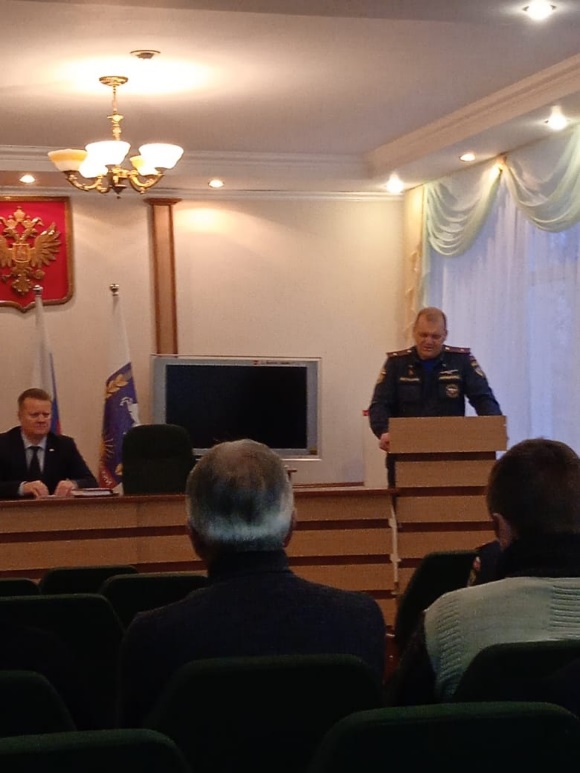 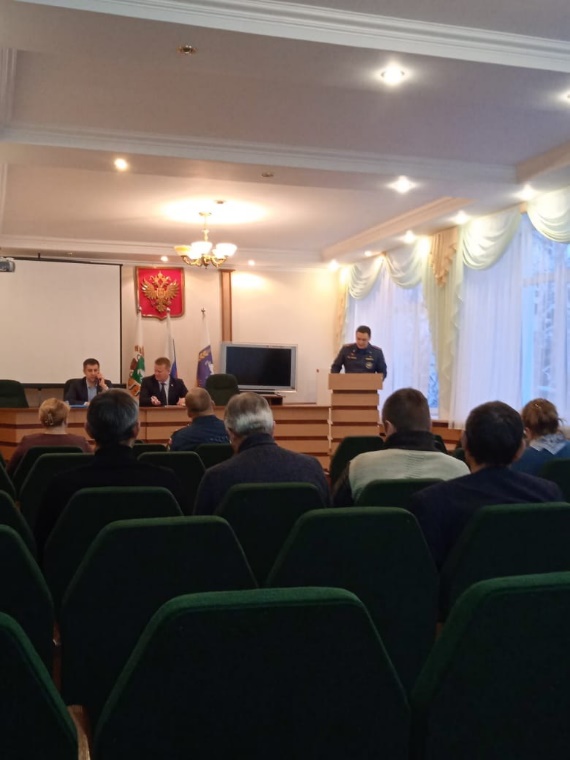 